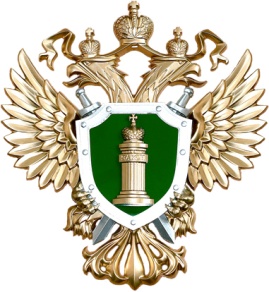 Усть-Джегутинская межрайонная прокуратураПАМЯТКАОтветственность за возбуждение ненависти либо вражды, унижение человеческого достоинстваСтатьей 29 Конституции Российской Федерации установлен запрет на пропаганду и агитацию, возбуждение социальной, расовой, национальной или религиозной ненависти и вражды, а также на пропаганду социального, расового, национального, религиозного или языкового превосходства.Сущность экстремизма во всех его проявлениях состоит в нарушении гражданского мира и согласия, подрыве общественной безопасности и государственной целостности Российской Федерации, а также создает реальную угрозу сохранения основ конституционного строя, межнационального (межэтнического) и межконфессионального согласия.Статьей 20.3.1 Кодекса Российской Федерации об административных правонарушениях установлена административная ответственность за возбуждение ненависти либо вражды, а равно унижение человеческого достоинства.Возбуждение ненависти либо вражды по признакам пола, расы, национальности, языка, происхождения, отношения к религии, а равно принадлежности к какой-либо социальной группе, совершенные публично, в том числе с использованием средств массовой информации, либо информационно-телекоммуникационных сетей, включая сеть «Интернет» относится к одним из наиболее опасных видов экстремизма.Данные действия влекут за собой наложение административного штрафа на граждан в размере от десяти тысяч до двадцати тысяч рублей, или обязательные работы на срок до ста часов, или административный арест на срок до пятнадцати суток.